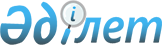 2016 жылға бірінші көбейтілген және бірінші ұрпақ будандарының тұқымдарын тұтынудың (пайдаланудың) ең төменгі нормаларын аудандар бойынша және дақылдар бөлінісінде бекіту туралы
					
			Мерзімі біткен
			
			
		
					Оңтүстік Қазақстан облыстық әкімдігінің 2016 жылғы 1 сәуірдегі № 92 қаулысы. Оңтүстік Қазақстан облысының Әділет департаментінде 2016 жылғы 25 сәуірде № 3723 болып тіркелді. 2017 жылдың 1 қаңтарына дейін қолданыста болды      "Қазақстан Республикасындағы жергілікті мемлекеттік басқару және өзін-өзі басқару туралы" Қазақстан Республикасының 2001 жылғы 23 қаңтардағы Заңының 27-бабының 2-тармағына және "Тұқым шаруашылығын дамытуды субсидиялау қағидаларын бекіту туралы" Қазақстан Республикасы Ауыл шаруашылығы министрінің 2014 жылғы 12 желтоқсандағы № 4-2/664 бұйрығына сәйкес Оңтүстік Қазақстан облысының әкімдігі ҚАУЛЫ ЕТЕДІ:

      1. Осы қаулыға қосымшаға сәйкес 2016 жылға бірінші көбейтілген және бірінші ұрпақ будандарының тұқымдарын тұтынудың (пайдаланудың) ең төменгі нормалары аудандар бойынша және дақылдар бөлінісінде бекітілсін.

      2. "Оңтүстік Қазақстан облысы Әкімінің аппараты" мемлекеттік мекемесі Қазақстан Республикасының заңнамалық актілерінде белгіленген тәртіпте:

      1) осы қаулыны Оңтүстік Қазақстан облысының аумағында таратылатын мерзімді баспа басылымдарында және "Әділет" ақпараттық-құқықтық жүйесінде ресми жариялануын;

      2) осы қаулыны Оңтүстік Қазақстан облысы әкімдігінің интернет-ресурсына орналастыруын қамтамасыз етсін.

      3. Оңтүстік Қазақстан облысы әкімдігінің 2015 жылғы 3 шілдедегі № 207 "2015 жылы бірінші көбейтілген және бірінші ұрпақ будандарының тұқымдарын тұтынудың (пайдаланудың) ең төменгі нормаларын аймақтар бойынша және дақылдар бөлінісінде бекіту туралы" (Нормативтік құқықтық актілерді мемлекеттік тіркеу тізілімінде № 3248 болып тіркелген, 2015 жылы 23 шілдеде "Оңтүстік Қазақстан" газетінде жарияланған) қаулысының күші жойылды деп танылсын.

      4. Осы қаулы оның алғашқы ресми жарияланған күнінен кейін күнтізбелік он күн өткен соң қолданысқа енгізіледі.

      5. Осы қаулының орындалуын бақылау облыс әкімінің орынбасары С.Қ.Тұяқбаевқа жүктелсін.

 2016 жылға бірінші көбейтілген және бірінші ұрпақ будандарының тұқымдарын тұтынудың (пайдаланудың) ең төменгі нормалары аудандар бойынша және дақылдар бөлінісінде            килограмм/гектар


					© 2012. Қазақстан Республикасы Әділет министрлігінің «Қазақстан Республикасының Заңнама және құқықтық ақпарат институты» ШЖҚ РМК
				
      Облыс әкімі

Б.Атамқұлов

      "КЕЛІСІЛДІ":

      Қазақстан Республикасының

      Ауыл шаруашылығы министрі

      _________________А.Мамытбеков

      "30" наурыз 2016 жыл

      Д.Сатыбалды

      Б.Жылқышиев

      С.Қаныбеков

      Е.Садыр

      С.Тұяқбаев

      А.Абдуллаев

      К.Мендебаев
Оңтүстік Қазақстан облысы
әкімдігінің 2016 жылғы 1 сәуірдегі
№ 92 қаулысына қосымша№ р/с

Қала, аудан атауы

Дақылдар

Дақылдар

Дақылдар

Дақылдар

Дақылдар

Дақылдар

Дақылдар

Дақылдар

Дақылдар

Дақылдар

Дақылдар

№ р/с

Қала, аудан атауы

1

2

3

4

5

6

7

8

9

10

11

№ р/с

Қала, аудан атауы

Бидай

Арпа

Күріш

Жүгері (будан)

Мақсары

Мақта

Картоп

Бұршақты көпжылдық шөптер

Күнбағыс сорт

Күнбағыс (будан)

Бұшақты дақылдар

1

Арыс қаласы

7,230

6,072

22,100

0,427

1,292

11,700

2

Бәйдібек

7,121

6,071

17,333

0,459

11,700

0,174

14,313

3

Қазығұрт

7,174

6,026

20,800

0,442

157,560

10,400

0,167

15,590

11,879

4

Мақтарал

3,691

22,052

1,305

13,000

0,172

16,900

5

Ордабасы

7,225

6,074

19,500

0,427

1,292

156,358

10,400

0,170

15,606

11,830

6

Отырар

20,836

0,452

11,440

7

Сайрам

7,224

6,306

0,459

154,198

11,570

0,170

16,740

11,928

8

Сарыағаш

7,170

5,984

22,336

0,425

1,305

156,358

13,000

0,167

15,639

11,879

9

Созақ

6,073

0,425

12,740

10

Төлеби

7,179

6,072

0,428

156,037

12,350

0,166

15,606

11,869

11

Түлкібас

7,184

6,118

0,430

156,191

12,610

0,168

15,671

11,934

12

Шардара

3,641

24,776

1,300

13,650

13

Түркістан қаласы

7,180

22,244

1,303

156,559

12,610

0,168

15,584

